July 20, 2015/Draft SENT VIA E-MAILPhillip.ditter@veolia.comMr. Phillip Ditter, CHMMEnvironmental Health and Safety ManagerVeolia ES Technical Solutions, L.L.C342 Marpan Lane Tallahassee, Florida 32305RE: 	Veolia ES Technical Solutions, L.L.C, Tallahassee, FloridaOperating Permit No. 0071455-HO-012; FL0 000 207 449; As-Built Drawings for Aluminum Management System dated May 18, 2015 and FDEP Received on May 19, 2015; And Contingency Plan, Inspection Program Plan, Emergency Coordinator Information Revision-1, dated June 26, 2015 and FDEP Received on July 08, 2015. Dear Mr. Ditter:The Florida Department of Environmental Protection (FDEP) has completed its review of facility submittals of May 18, 2015 and June 26, 2015. The revisions include the updated information relevant to current facility conditions for Veolia ES Technical Solutions, L.L.C. Tallahassee, Florida. The submitted documents of As-Built drawings for Aluminum Management System and the revisions of Contingency Plan are accepted by FDEP for our records. The facility must maintain Revision 1, the updated complete documents and As-Built Drawings at the site at all times.Should you have any questions, please contact me at (850) 245-8781Or e-mail: bheem.kothur@dep.state.fl.usSincerely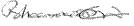 Bheem Kothur, P.E. IIIHazardous Waste Program and PermittingMr. Phillip Ditter, CHMMPage TwoJuly 20, 2015 BK/bkcc:	Aron Mitchell, FDEP Northwest District, aron.mitchell@dep.state.flrian Brian Bastek, EPA Region 4, bastek.brian@epa.govWayne Bulsiewicz, Veolia, wayne.bulsiewicz@veolia.com